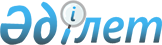 О мерах по реализации Закона Республики Казахстан от 20 июня 2017 года "О внесении изменений и дополнений в Закон Республики Казахстан "О дипломатической службе Республики Казахстан"Распоряжение Премьер-Министра Республики Казахстан от 3 августа 2017 года № 103-р
      1. Утвердить прилагаемый перечень правовых актов Республики Казахстан, принятие которых необходимо в целях реализации Закона Республики Казахстан от 20 июня 2017 года "О внесении изменений и дополнений в Закон Республики Казахстан "О дипломатической службе Республики Казахстан" (далее - перечень).
      2. Министерству иностранных дел Республики Казахстан:
      1) разработать и в установленном порядке внести на утверждение в Правительство Республики Казахстан проекты правовых актов согласно перечню;
      2) принять соответствующие ведомственные правовые акты и проинформировать Правительство Республики Казахстан о принятых мерах. Перечень
правовых актов, принятие которых необходимо в целях реализации Закона Республики Казахстан от 20 июня 2017 года "О внесении изменений и дополнений в Закон Республики Казахстан "О дипломатической службе Республики Казахстан"
      Примечание: расшифровка аббревиатуры:
      МИД - Министерство иностранных дел Республики Казахстан
					© 2012. РГП на ПХВ «Институт законодательства и правовой информации Республики Казахстан» Министерства юстиции Республики Казахстан
				
      Премьер-Министр 

Б. Сагинтаев
Утвержден
распоряжением Премьер-Министра
Республики Казахстан
от 3 августа 2017 года № 103-р
№

п/п
Наименование правового акта
Форма акта
Государственный орган, ответственный за исполнение
Срок

исполнения
Лицо, ответственное за качественную и своевременную разработку и внесение правового акта
1
2
3
4
5
6
1.
Об утверждении Правил организации деятельности чрезвычайных и полномочных послов Республики Казахстан по совместительству и чрезвычайных и полномочных послов Республики Казахстан с местом дислокации в Республике Казахстан
Указ

Президента Республики Казахстан
МИД
август 2017 года
Карашев А.Б.
2.
О внесении дополнений в постановление Правительства Республики Казахстан от 28 октября 2004 года № 1118 "Вопросы Министерства иностранных дел Республики Казахстан"
постановление

Правительства Республики Казахстан
МИД
август 2017 года
Тлеуберди М.Б.
3.
О внесении дополнения в постановление Правительства Республики Казахстан от 26 декабря 2011 года№ 1598 "О реорганизации Республиканского государственного казенного предприятия "Хозяйственное управление Министерства иностранных дел Республики Казахстан"
постановление

Правительства Республики Казахстан
МИД
август 2017 года
Карашев А.Б.
4.
Об утверждении Правил регистрации дипломатического представительства, международной организации и (или) ее представительства, консульского учреждения и аккредитации глав, членов персонала дипломатических представительств, международных организаций и (или) их представительств, работников консульских учреждений в Республике Казахстан
приказ
МИД
август 2017 года
Тлеуберди М.Б.
5.
Об утверждении перечня редких иностранных языков
приказ
МИД
август 2017 года
Карашев А.Б.